Твої права – твій захистВ рамках року реалізації правопросвітницького проекту «Я маю право»        19 лютого 2018 року начальник Куп’янського бюро правової допомоги Шепілова Лариса Дмитрівна провела у нашому навчальному закладі бесіду «Роль сучасної юстиції у забезпеченні захисту прав людини» для учнів 8-9-х класів. Кожному учневі видали буклет «Твої права – твій захист» в якому розкриваються правові орієнтири для кожної дитини.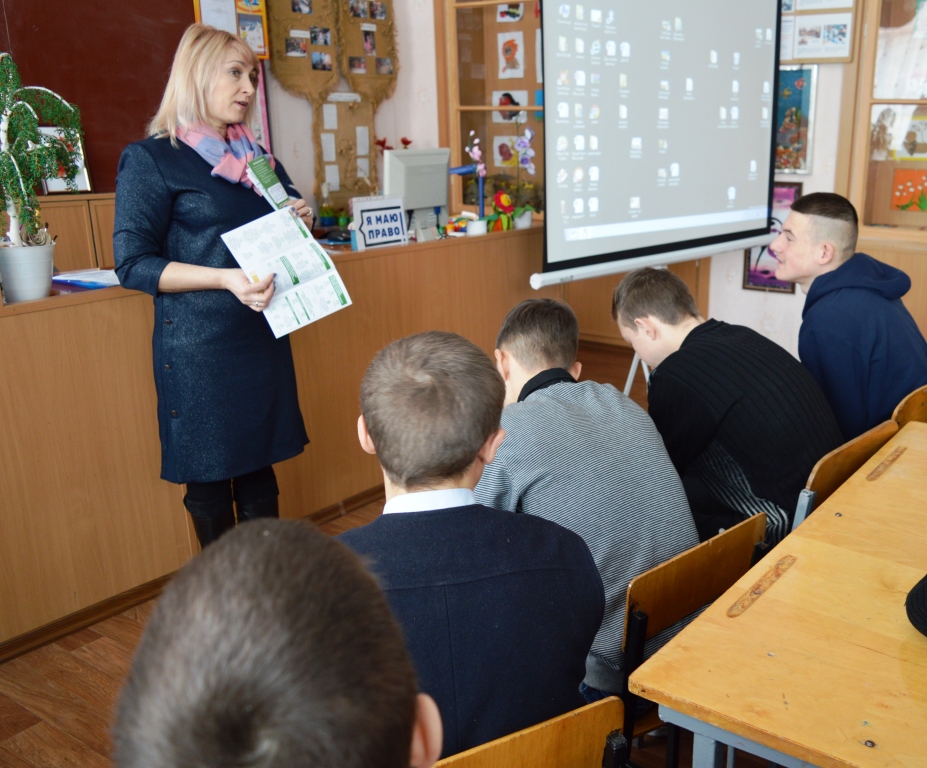 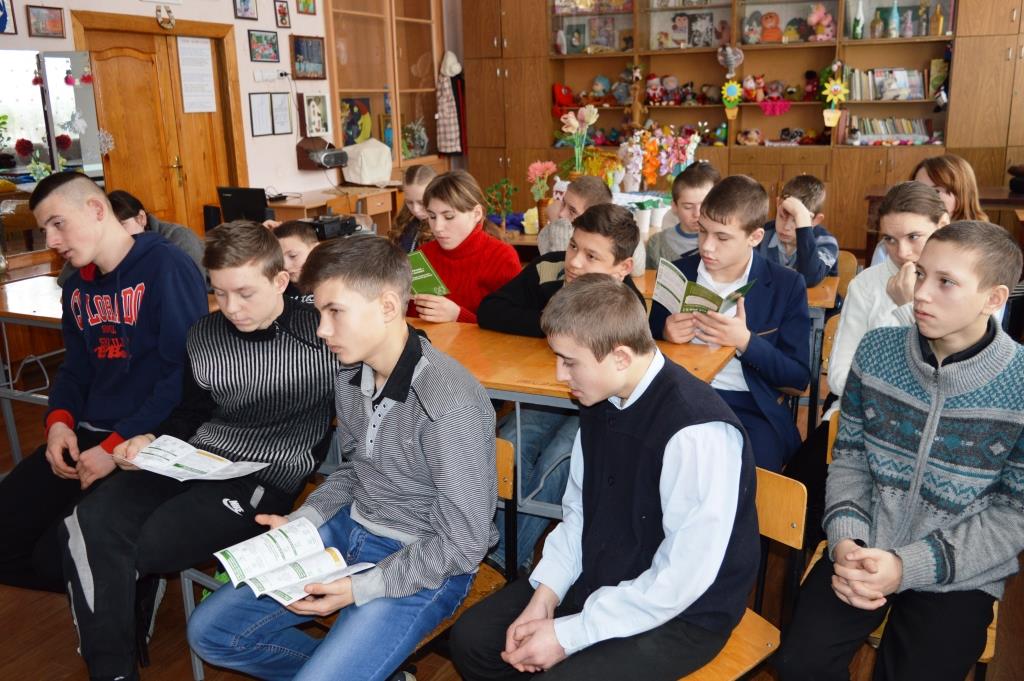 